Название проектаЗаявитель проектаОписание сообществаЦель развития сообщества Календарный план на период февраль – июнь 2024 г.Результаты проекта. Количество организаторов/благополучателей. Качественные изменения Бюджет (не более 30000 руб.) 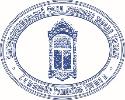 Благотворительный фонд развития города ТюмениКонкурс творческих проектов«Традициями сильны»ЗАЯВКА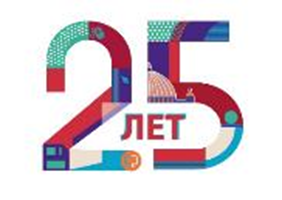 ОрганизацияКоординатор – ФИО полностьюТелефон E-mailАккаунт сообщества в VK, TmeСостав командыКраткое описание реализованных инициативОсновные результаты за 2023 г.Мероприятие (краткое описание)Дата и место проведенияКоличественные результатыСтатья расходов – наименование и подробный комментарий к расчету (цена/ количество)Всего, руб.Имеется, руб.Запрашивается, руб. Оплата труда (только для зарегистрированных НКО)ОборудованиеРасходные материалыВСЕГО